Publicado en Málaga el 03/12/2021 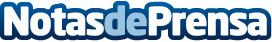 Bodegas carpe diem, premiada en los VIII premios ‘Sabor a Málaga’ a los mejores vinos de la provinciaEl vino Carpe Diem Trasañejo 2010 ha conseguido el premio  ‘Sabor a Málaga’ al mejor vino de licor con D.O.P. MálagaDatos de contacto:Juan de la Cruz Ordóñez676289766Nota de prensa publicada en: https://www.notasdeprensa.es/bodegas-carpe-diem-premiada-en-los-viii Categorias: Nacional Nutrición Gastronomía Andalucia Entretenimiento Premios http://www.notasdeprensa.es